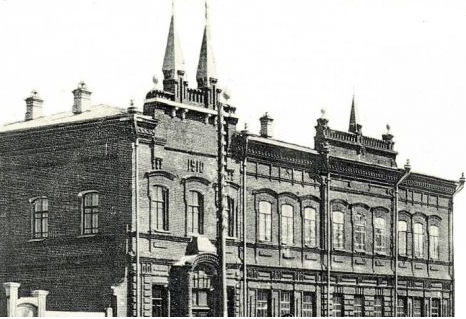 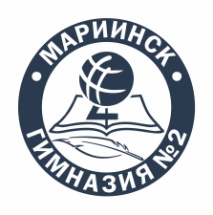 Администрация Мариинского муниципального  округаМУНИЦИПАЛЬНОЕ АВТОНОМНОЕ НЕТИПОВОЕ ОБЩЕОБРАЗОВАТЕЛЬНОЕ УЧРЕЖДЕНИЕ  «ГИМНАЗИЯ № 2»информационно-методический марафон«Неделя функциональной грамотности»19.02-01.03.2024 г.Программа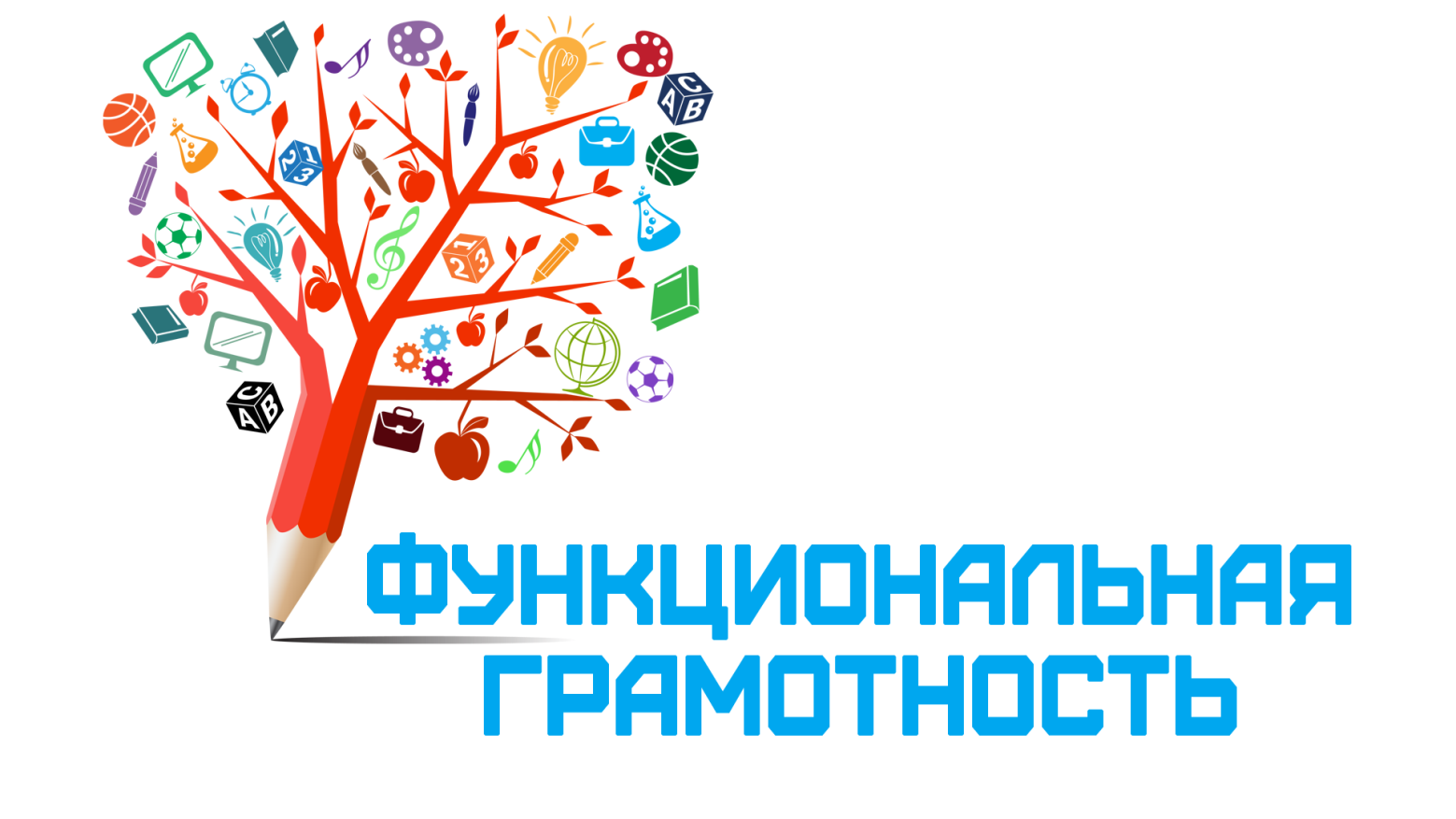 Мариинск  2024Цель: выявление эффективных  практик командного взаимодействия, направленных на повышение уровня функциональной грамотности обучающихся.Задачи: Рассмотреть теоретические аспекты процесса формирования функциональной грамотности. Выявить возможности активизации межпредметных связей как условия формирования функциональной грамотности обучающихся. Уточнить  затруднения и проблемы, имеющие место в реализации ФГОС, для принятия своевременных мер по обеспечению успешного выполнения  задачи повышения качества образования.Повысить квалификацию педагогических кадров через ознакомление учителей с разрабатываемыми в федеральном проекте «Мониторинг формирования и оценки функциональной грамотности, подходами к формированию и оценке функциональной грамотности и банком открытых заданий для обучающихся.5. Разработать различные механизмы для реализации системы мер по формированию функциональной грамотности обучающихся.6. Совершенствовать содержание учебно-методического комплекса и формы преподавания для развития функциональной грамотности обучающихся.7. Пополнить и актуализировать банк заданий и межпредметных технологий для формирования функциональной грамотности обучающихся.8. Улучшить качество внеурочной и внеклассной работы.Ожидаемые результаты:1.создать условия для формирования функциональной грамотности обучающихся;2.пополнить  и актуализировать  банк заданий и межпредметных технологий для формирования функциональной грамотности обучающихся;3.разработать  модель формирования функциональной грамотности обучающихся в условиях цифровой образовательной среды школы;4.повысить  уровень  профессиональной компетентности педагогов по вопросу формирования функциональной грамотности обучающихся;5. повысить  качество образования.План проведения недели функциональной грамотности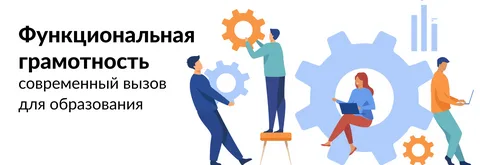 Ул. Ленина, 30, город Мариинск, Кемеровская областьРФ, 652150Тел. 8(384-43) 5-05-95E-mail: gymnas2.mariinsk@yandex.ru № п/п Дата, времяНаименование мероприятия Форма проведенияФорма проведенияФорма проведенияУчастники Участники Место проведения Место проведения Ответственный19.02.2024 г.Открытие Недели функциональной грамотностиТематическая беседаДемонстрация видеороликов в холле школыТематическая беседаДемонстрация видеороликов в холле школыТематическая беседаДемонстрация видеороликов в холле школы1-11 классы, учителя  -предметникиклассные руководители1-11 классы, учителя  -предметникиклассные руководителипо  расписаниюуроков по  расписаниюуроков Кравцова   Н.Е.,  зам директора по УВРЗорина Т.Я., зам директора по УВРПаршинцева  Т.С.,  советник директора19.02.2024г.Запуск информационно-справочного раздела «Функциональная грамотность» на сайте  гимназииИнформирование всех участников образовательных отношенийИнформирование всех участников образовательных отношенийИнформирование всех участников образовательных отношенийсайт гимназиисайт гимназииРусалеева Н.А, зам директора по УВРНаправление «Математическая и финансовая грамотности»Направление «Математическая и финансовая грамотности»Направление «Математическая и финансовая грамотности»Направление «Математическая и финансовая грамотности»Направление «Математическая и финансовая грамотности»Направление «Математическая и финансовая грамотности»Направление «Математическая и финансовая грамотности»Направление «Математическая и финансовая грамотности»Направление «Математическая и финансовая грамотности»Направление «Математическая и финансовая грамотности»Направление «Математическая и финансовая грамотности»№ п/п Дата, времяНаименование мероприятия Форма проведенияФорма проведенияУчастники Участники Участники ОтветственныйОтветственныйОтветственный 3.19.02.-22.02.2024 Участие  обучающихся в мероприятиях по финансовой грамотности-региональный финансовый диктант  (КемГУ)Участие  обучающихся в мероприятиях по финансовой грамотности-региональный финансовый диктант  (КемГУ)- Онлайн- уроки; -финансовый диктант- Онлайн- уроки; -финансовый диктант- Онлайн- уроки; -финансовый диктант8-11 классы, учителя предметники8-11 классы, учителя предметникиПронина Н.П., рук. МО учителей математики  и информатики,учителя  -предметникиПронина Н.П., рук. МО учителей математики  и информатики,учителя  -предметники  4.19.02-22.02.2024г.« Решение  практико - ориентированных задач» «Решение  экономических задач» в рамках подготовки к ЕГЭ по математикеОткрытое  внеурочное занятие по  математической грамотности« Решение  практико - ориентированных задач» «Решение  экономических задач» в рамках подготовки к ЕГЭ по математикеОткрытое  внеурочное занятие по  математической грамотностиуроки, внеурочные занятиякомандное соревнование по решению задачвнеурочное занятие спецкурсвнеурочное занятие  по программе «Функциональная грамотность»уроки, внеурочные занятиякомандное соревнование по решению задачвнеурочное занятие спецкурсвнеурочное занятие  по программе «Функциональная грамотность»уроки, внеурочные занятиякомандное соревнование по решению задачвнеурочное занятие спецкурсвнеурочное занятие  по программе «Функциональная грамотность»5классы6 классы7 классы9 класс11 класс3 классы5классы6 классы7 классы9 класс11 класс3 классыКаличкина О.С., учитель математикиСухинина С.С., учитель математикиКапустина О.А., учитель математикиПронина Н.П., учитель математикиКозловская Н.А., учитель математикиУчителя, работающие  в 3 классахКаличкина О.С., учитель математикиСухинина С.С., учитель математикиКапустина О.А., учитель математикиПронина Н.П., учитель математикиКозловская Н.А., учитель математикиУчителя, работающие  в 3 классах  5.20.02.2024г.14.00.Формирование математической грамотности. Представление опыта работы по теме: « Контекстные задачи как средство развития функциональной грамотности учащихся»Формирование математической грамотности. Представление опыта работы по теме: « Контекстные задачи как средство развития функциональной грамотности учащихся»вебинар (в режиме ВКС)вебинар (в режиме ВКС)вебинар (в режиме ВКС)учителя математикиучителя математикиКозловская Н.А., учитель математикиКозловская Н.А., учитель математики  6.19.02.-20.02.2024г.Создание банка заданий и межпредметных технологий для формирования функциональной  грамотностиСоздание банка заданий и межпредметных технологий для формирования функциональной  грамотностиучителя математикиучителя математикиПронина Н.П., рук. МО учителей математики  и информатики Пронина Н.П., рук. МО учителей математики  и информатики 7.19.02.-27.02.2024г.Выставка творческих работ по темам:1 классы -  «Живые цифры»2 классы – «Числа в загадках»3 классы – «Математические ребусы»4 классы – «Числа в пословицах и поговорках»Выставка творческих работ по темам:1 классы -  «Живые цифры»2 классы – «Числа в загадках»3 классы – «Математические ребусы»4 классы – «Числа в пословицах и поговорках»выставка творческих работвыставка творческих работвыставка творческих работ1 – 4 классы1 – 4 классыУчителя начальных классовУчителя начальных классов8.19.02.-27.02. 2024«Математика – царица всех наук» (проведение турнира среди учащихся на уроке математики)  «Математика – царица всех наук» (проведение турнира среди учащихся на уроке математики)  математический турнирматематический турнирматематический турнир1 – 4 классы1 – 4 классыУчителя начальных классовУчителя начальных классов9.19.02.-27.02. 2024Конкурс «Лучший счетовод»Конкурс «Лучший счетовод»конкурс конкурс конкурс 1 – 4 классы1 – 4 классыУчителя начальных классовУчителя начальных классов10.20.02.-27.02. 2024Просмотр и обсуждение видеороликов на уроках математики и во внеурочной деятельности:мультфильмы   по финансовой грамотности:- «История вещей. Деньги», ссылка - https://www.youtube.com/watch?v=vaGnAN_DJXU- «Деньги», ссылка https://www.youtube.com/watch?v=M-voUp2hUSQ&t=5sПросмотр и обсуждение видеороликов на уроках математики и во внеурочной деятельности:мультфильмы   по финансовой грамотности:- «История вещей. Деньги», ссылка - https://www.youtube.com/watch?v=vaGnAN_DJXU- «Деньги», ссылка https://www.youtube.com/watch?v=M-voUp2hUSQ&t=5sПросмотр мультфильмов по финансовой грамотностиПросмотр мультфильмов по финансовой грамотностиПросмотр мультфильмов по финансовой грамотности1 – 4 классы1 – 4 классыУчителя начальных классовУчителя начальных классов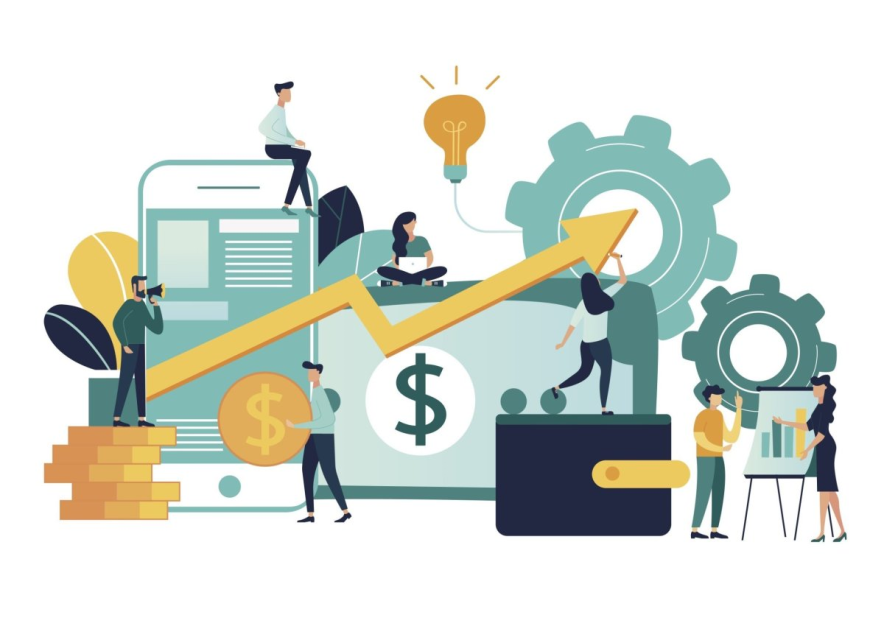 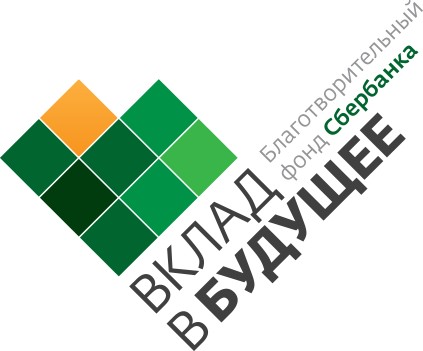 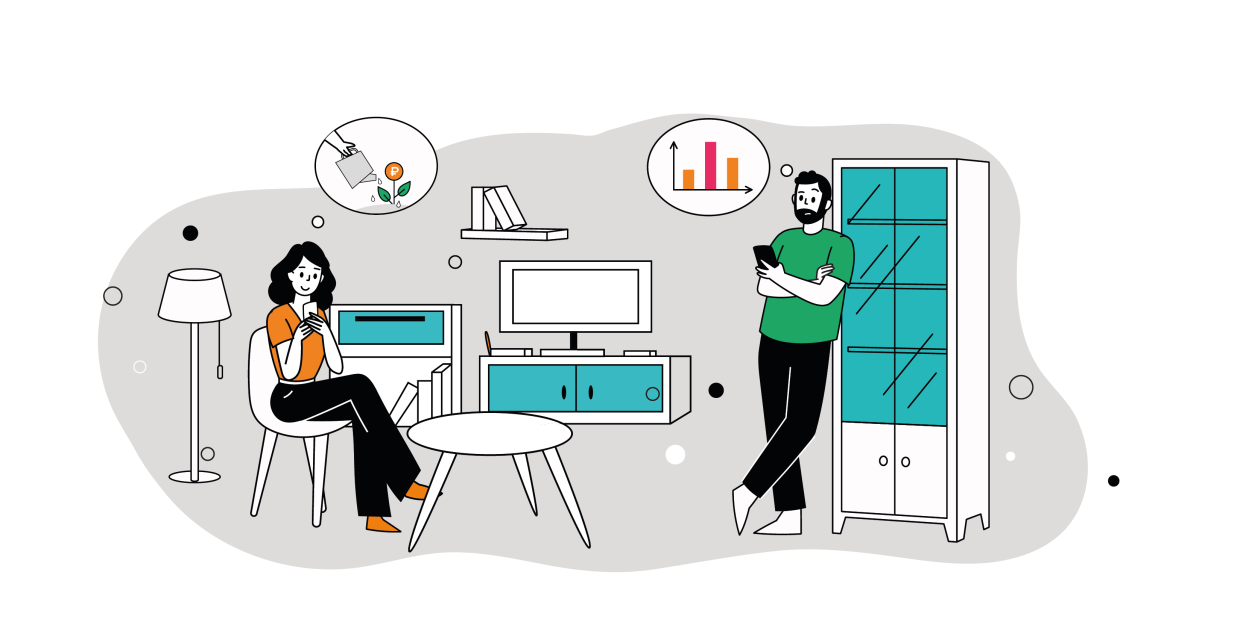                              Направление «Естественнонаучная грамотность и глобальные компетенции»                             Направление «Естественнонаучная грамотность и глобальные компетенции»                             Направление «Естественнонаучная грамотность и глобальные компетенции»                             Направление «Естественнонаучная грамотность и глобальные компетенции»                             Направление «Естественнонаучная грамотность и глобальные компетенции»                             Направление «Естественнонаучная грамотность и глобальные компетенции»                             Направление «Естественнонаучная грамотность и глобальные компетенции»                             Направление «Естественнонаучная грамотность и глобальные компетенции»                             Направление «Естественнонаучная грамотность и глобальные компетенции»                             Направление «Естественнонаучная грамотность и глобальные компетенции»№ п/п № п/п Дата, времяДата, времяДата, времяНаименование мероприятия Форма проведенияУчастники Участники Место проведения, ответственный  1.  1.21.02.2024 г.12.0021.02.2024 г.12.0021.02.2024 г.12.00Формирование естественнонаучной и технологической грамотности учащихся через деятельность центра образования «Точка роста»практико-ориентированный семинар  Педагогические работникиПедагогические работникиМБОУ  «Средняя общеобразовательная школа № 1 имени Героя Советского Союза Г.В.Баламуткина»   2.   2.21.02- 22.02.2024 г.21.02- 22.02.2024 г.21.02- 22.02.2024 г.Урок химии   урок по формированию  естественнонаучной  грамотности 10 (х/б) класс10 (х/б) классМаксимкина С.А., учитель химии   2.   2.21.02- 22.02.2024 г.21.02- 22.02.2024 г.21.02- 22.02.2024 г.Урок информатики Практическая работа «Оформление  текстовой  веб - страницы с применением нейросетиурок по формированию  глобальных компетенций 11(ф/м) класс11(ф/м) класс Баранова Т.А., учитель информатики   2.   2.21.02- 22.02.2024 г.21.02- 22.02.2024 г.21.02- 22.02.2024 г.Урок информатики«Права и обязанности цифрового гражданина в интернет коммуникации. Цифровая репутация»урок по развитию цифровых компетенций 7 классы7 классыРусалеева Н.А., учитель информатики, Мыльникова О.С., учитель информатики   2.   2.21.02- 22.02.2024 г.21.02- 22.02.2024 г.21.02- 22.02.2024 г.Внеурочное занятие «Уникальность воды»внеурочное занятие  по формированию  естественнонаучной  грамотности  5 класс5 классЗайцева Р.Э., учитель биологии3.3.21.02.24г.21.02.24г.21.02.24г.Открытое  внеурочное занятие по  естественно-научной грамотностивнеурочное занятие  по программе «Функциональная грамотность»4 классы4 классыУчителя, работающие  в 4 классах4.4.21.02.24г.21.02.24г.21.02.24г.«Формирование  глобальных компетенций на уроках географии»мастер-класспедагогические работникипедагогические работникиЗолотарева И.Г., учитель географии 5. 5.22.02.2024 г.22.02.2024 г.22.02.2024 г.Заседание МО  учителей естественнонаучного направления Круглый столУчителя предметникиУчителя предметникиЗайцева Р.Э., учитель биологии6.6.19.02.-22.02.2024г. 19.02.-22.02.2024г. 19.02.-22.02.2024г. Итоги участия  обучающихся в мероприятиях по естественнонаучной грамотностирегиональный этап II Всероссийской олимпиады по естественнонаучной грамотностиОлимпиада8-11 классы,учителя предметники8-11 классы,учителя предметникиЗайцева Р.Э., рук. МО, учитель биологии7.7.19.02. – 01.03. 2024г.19.02. – 01.03. 2024г.19.02. – 01.03. 2024г. Олимпиада по окружающему миру и экологии на образовательной платформе «Учи.ру»олимпиада 1-4 классы1-4 классыУчителя начальных классовНаправление    «Читательская грамотность и креативное мышление»Направление    «Читательская грамотность и креативное мышление»Направление    «Читательская грамотность и креативное мышление»Направление    «Читательская грамотность и креативное мышление»Направление    «Читательская грамотность и креативное мышление»Направление    «Читательская грамотность и креативное мышление»Направление    «Читательская грамотность и креативное мышление»Направление    «Читательская грамотность и креативное мышление»Направление    «Читательская грамотность и креативное мышление»Направление    «Читательская грамотность и креативное мышление»№ п/п Дата, времяДата, времяНаименование мероприятия Наименование мероприятия Наименование мероприятия Форма проведенияФорма проведенияУчастники Ответственный1.26.02.2024г.26.02.2024г. «Читать не вредно – вредно не читать». Девиз встречи: «В будущее – с книгой». «Читать не вредно – вредно не читать». Девиз встречи: «В будущее – с книгой». «Читать не вредно – вредно не читать». Девиз встречи: «В будущее – с книгой».библиотечный урок-дискуссия о пользе чтениябиблиотечный урок-дискуссия о пользе чтения5 класс Баширова О.Н., учитель русского языка и литературыСпирина Л.С., зав. библиотекой«Вся жизнь - один чудесный миг», посвященный дню памяти  А.С.   Пушкина«Вся жизнь - один чудесный миг», посвященный дню памяти  А.С.   Пушкина«Вся жизнь - один чудесный миг», посвященный дню памяти  А.С.   Пушкинабиблиотечный урокбиблиотечный урок8 классСпирина Л.С., зав. библиотекой20.02.2024г. 20.02.2024г. Презентация«Антология  Мариинской поэзии» (встреча  с поэтами )Презентация«Антология  Мариинской поэзии» (встреча  с поэтами )Презентация«Антология  Мариинской поэзии» (встреча  с поэтами )Поэтическая гостинаяПоэтическая гостиная2.26.02.2024г. 26.02.2024г. Урок литературыМ.А. Булгаков «Собачье сердце»Урок литературыМ.А. Булгаков «Собачье сердце»Урок литературыМ.А. Булгаков «Собачье сердце»урок по формированию  читательской грамотностиурок по формированию  читательской грамотности8 «б» классШишкова М.В.,  учитель русского языка и литературы3.26.02.2024г.26.02.2024г.Урок русского языка« Повторение и систематизация  знаний»Урок русского языка« Повторение и систематизация  знаний»Урок русского языка« Повторение и систематизация  знаний»урок по  формированию  читательской грамотностиурок по  формированию  читательской грамотности9 «а»  классРезникова  И.Н., учитель русского языка и литературы4.27.02.2024г.27.02.2024г.Внеурочное занятие  « Бронирование гостиничных услуг»Внеурочное занятие  « Бронирование гостиничных услуг»Внеурочное занятие  « Бронирование гостиничных услуг»внеурочное занятие  по программе «Молодые профессионалы»внеурочное занятие  по программе «Молодые профессионалы»5 классМустафаева  Э.Х., учитель английского языка   5.27.02.2024г.27.02.2024г.Внеурочное занятие  «Мебель в наших домах»Внеурочное занятие  «Мебель в наших домах»Внеурочное занятие  «Мебель в наших домах»внеурочное занятие  по формированию креативного мышлениявнеурочное занятие  по формированию креативного мышления6 классАксененко К.А., учитель английского языка Мартынова  Е.Ю., учитель английского языка6.26-27.02.24г.26-27.02.24г.Открытое  внеурочное занятие по  читательской грамотностиОткрытое  внеурочное занятие по  читательской грамотностиОткрытое  внеурочное занятие по  читательской грамотностивнеурочное занятие  по программе «Функциональная грамотность»внеурочное занятие  по программе «Функциональная грамотность»1,2 классыУчителя, работающие  в 1,2 классах7.19.02.2024г.20.02.2024г.19.02.2024г.20.02.2024г.Праздник «Прощание с азбукой»  ( Модельная библиотека для детей и юношества)Праздник «Прощание с азбукой»  ( Модельная библиотека для детей и юношества)Праздник «Прощание с азбукой»  ( Модельная библиотека для детей и юношества)праздник праздник 1 классы Боцева А.С., Фомина И.В., Торговцева Л.С., Дударева В.В.,  учителя  работающие  в 1 классах8.19.02-21.02.2024г.19.02-21.02.2024г.Конкурс  чтецов «Наша Родина – Россия!»Конкурс  чтецов «Наша Родина – Россия!»Конкурс  чтецов «Наша Родина – Россия!»Конкурс чтецовКонкурс чтецов1-4 классыУчителя начальных классов9.26.02.-29.02.2024г.26.02.-29.02.2024г.Проект  «Самые необычные буквы»Проект  «Самые необычные буквы»Проект  «Самые необычные буквы»Проектная работаПроектная работа1 классыУчителя начальных классов10.26.02.-29.02.2024г.26.02.-29.02.2024г.Конкурс по скорочтению «Читаймер»Конкурс по скорочтению «Читаймер»Конкурс по скорочтению «Читаймер»Конкурс Конкурс 1-4 классыУчителя начальных классов11.19.02.2024г.19.02.2024г. « Открытый  Чемпионат  России по чтению  вслух среди старшеклассников» (II этап)  « Открытый  Чемпионат  России по чтению  вслух среди старшеклассников» (II этап)  « Открытый  Чемпионат  России по чтению  вслух среди старшеклассников» (II этап) ЧемпионатЧемпионат8-11 классыСпирина  Л.С., зав. библиотекой                                          Направление  «Формирование функциональной грамотности обучающихся»                                           Направление  «Формирование функциональной грамотности обучающихся»                                           Направление  «Формирование функциональной грамотности обучающихся»                                           Направление  «Формирование функциональной грамотности обучающихся»                                           Направление  «Формирование функциональной грамотности обучающихся»                                           Направление  «Формирование функциональной грамотности обучающихся»                                           Направление  «Формирование функциональной грамотности обучающихся»                                           Направление  «Формирование функциональной грамотности обучающихся»                                           Направление  «Формирование функциональной грамотности обучающихся»                                           Направление  «Формирование функциональной грамотности обучающихся» 1.1.28.02.2024г.14.0028.02.2024г.14.00Методический диалог «Учим вместе» Мастер-класс«Формирование  глобальных компетенций на уроках географии»Мастер – класс «Упаковка как средство развития функциональной грамотности на занятиях по внеурочной деятельности»Методический диалог «Учим вместе» Мастер-класс«Формирование  глобальных компетенций на уроках географии»Мастер – класс «Упаковка как средство развития функциональной грамотности на занятиях по внеурочной деятельности»Представление инновационного опыта педагогов  (в режиме ВКС) Мастер -классПредставление инновационного опыта педагогов  (в режиме ВКС) Мастер -классПедагогические работники Золотарева И.Г., учитель географииБоцева А.С., учитель начальных классов2.2.29.02.2024г.11.0029.02.2024г.11.00Формирование функциональной грамотности обучающихсяФормирование функциональной грамотности обучающихсяЕдиный методический день  Единый методический день  Педагогические работники МБОУ «СОШ №7»3.3.19.02.-29.02.2024г.19.02.-29.02.2024г.Трансляция инновационного опыта педагогов в области развития и оценки функциональной грамотности (сайт ОО)Трансляция инновационного опыта педагогов в области развития и оценки функциональной грамотности (сайт ОО)Представление инновационного опыта педагогов  Представление инновационного опыта педагогов  Педагогические работникиРук. предметных  МО01.03.2024 г.01.03.2024 г.Закрытие Недели функциональной грамотности.Подведение итогов.Закрытие Недели функциональной грамотности.Подведение итогов.демонстрация видеороликов в холле школыИнформация на сайте гимназии об итогах проведения Недели.демонстрация видеороликов в холле школыИнформация на сайте гимназии об итогах проведения Недели.1-11 классы, педагогические работники Кравцова Н.Е., зам.директора по УВР,Зорина Т.Я., зам.директора по УВР